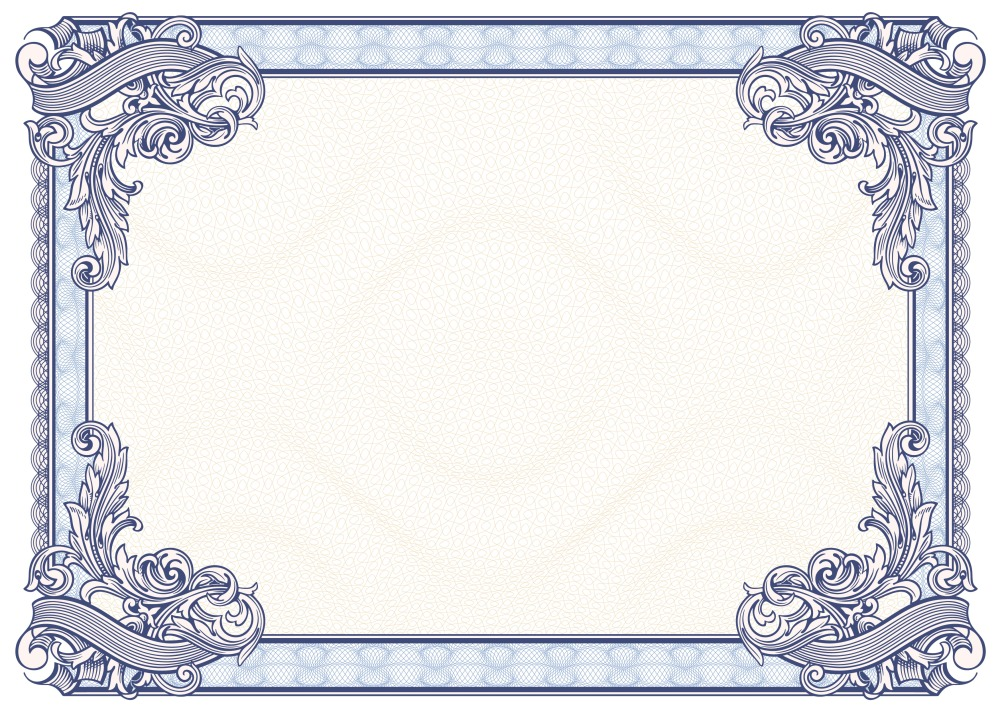 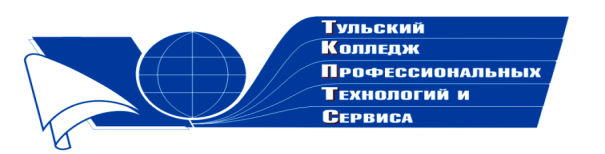 Государственное профессиональное образовательное учреждение  Тульской области «Тульский колледж профессиональных технологий и сервиса»СертификатНастоящим подтверждается, чтоАхмедова Елена Александровнаприняла участие в общероссийском заочном конкурсе «Коллекция педагогического мастерства и творчества»  в номинации «Лучшая статья»Тема: «Формирование экологической культуры студентов на занятиях естествознания»   Директор ГПОУ ТО       «ТКПТС»                                     С.С. Курдюмов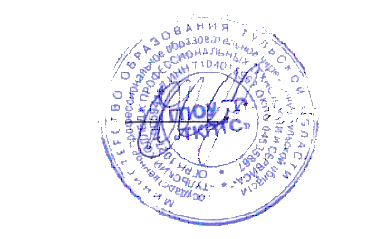 2018 год